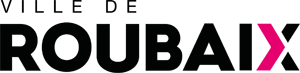 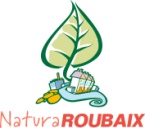 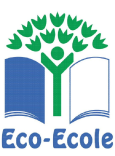 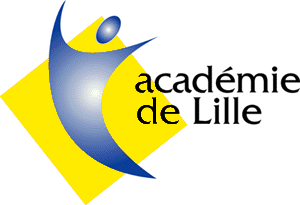 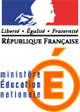 Appel à projetDéveloppement durableANNEE 2021/2022Retour au service Développement durable, Hôtel de Ville(pour le 16 juillet 2021)Etablissement: 	Adresse : 	Tel : 	Fax : 	Référent(s) du projet : 	E-mail du référent :	Portable (non obligatoire) : …………………………………………….	Classes : 	         Nombre d’élèves: …………….	Information :Le subventionnement d’un projet développement durable implique la participation active au Forum Natura du Goût organisé fin mai début juin 2021, salle Wattremez, avec présentation de tout ou partie de votre projet (reportage photos, création de jeu, œuvre artistique, maquette, vidéo, …). Attention : votre stand devra avoir une forme d’interactivité avec le public ! Nous n’acceptons pas les stands uniquement composés d’affiches ou de photos.Domaine(s) du projet :□ Alimentation	□ Biodiversité	□ Eau	□ Energie □ Zéro Déchet (réduire, réutiliser, recycler)Etablissement labellisé : 	□ Eco collège/lycée	□ Zéro Déchet	□ E3D	□ Oasis natureCité Educative : Le Développement durable est-il une thématique d’identité remarquable de votre établissement ? (à remplir par votre chef d’établissement)	□ Oui		□ NonPrésentation du projet pédagogique : Indiquer à la suite de ce document en 2 pages maximum :       -les objectifs poursuivis en rapport avec les programmes officiels       -les éléments à l’appui de votre projet (projet d’établissement, parcours de l’élève)       -le déroulé complet du projet (contenu, nombre de séances mises en place par le(s) professeur(s) référent(s) ; contenu, nombre de séances co animées avec chaque partenaire, matériel, sorties…) tous les devis en lien avec le projet sont à fournir obligatoirement y compris pour les transports dont les demandes sont à prévoir dès le dépôt du dossier.       -les modalités d’évaluation (sur les actions partenariales, sur les comportements, attitudes, savoir et savoir-faire des élèves)       -les traces durables du projet (affiche, journal, création de jeu ou de maquette, …)Budget prévisionnel (Attention : somme des dépenses = somme des recettes)DEPENSESAnimations pédagogiques sollicitées (joindre obligatoirement les devis mentionnant le nom de chacune des animations)Matériel pédagogique et petit mobilier (*) (mallettes pédagogiques, bacs au carré, composteurs, …), joindre obligatoirement les devis à la demandeTransports : ATTENTION, merci de nous fournir les devis correspondant dès le dépôt du dossier..Besoin en terre végétale et mulch (copeaux de bois)Terre végétale : ……..m3	Mulch : ……m3RECETTES(*) Nous vous invitons vivement à acheter ou fabriquer vous-même vos bacs au carré ou petit mobilier en bois. Dans ce cas, une enveloppe financière peut être sollicitée dans le tableau sur une ligne « matériel pédagogique ». PartenairesNombre d’animationsTarif (précisez euros TTC)DescriptionUtilisationCoût (précisez euros TTC)Lieu des sortiesNombre de sortiesMontant demandé ou mobiliséSubvention sollicitée auprès de  NaturaROUBAIXAutofinancement ou financements internesAutres sources de financement (précisez)